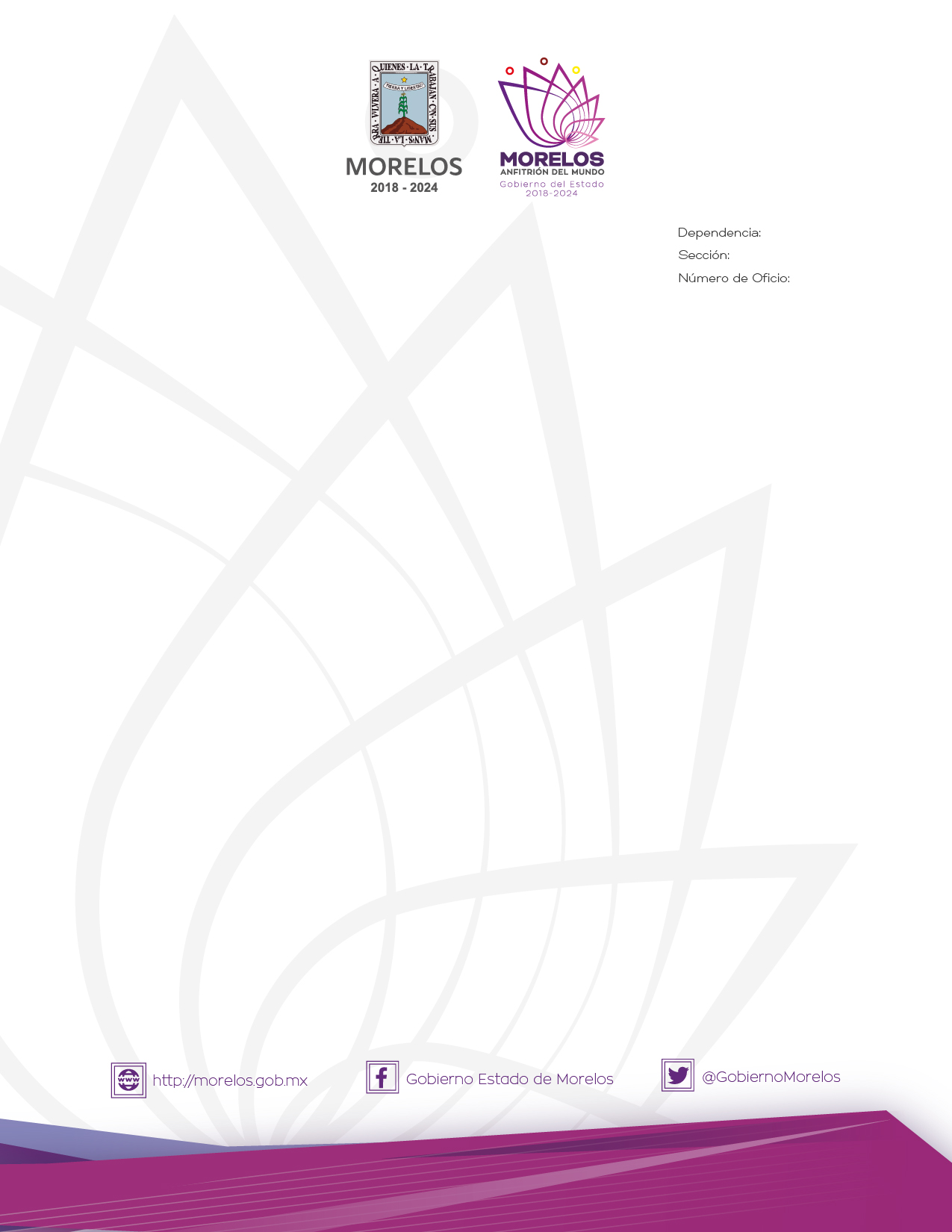 COMITÉ PARA EL CONTROL DE ADQUISICIONES, ENAJENACIONES, ARRENDAMIENTOS Y SERVICIOS DEL PODER EJECUTIVO DEL ESTADO DE MORELOS.ACTA DE LA OCTAVA SESIÓN EXTRAORDINARIA DE 2021.En la Ciudad de Cuernavaca, Morelos, siendo las doce horas del día miércoles primero de septiembre del año dos mil veintiuno, previa convocatoria a través del oficio número SA/DGPAC/885/2021, de fecha veintisiete de agosto del año dos mil veintiuno, emitida por la Dirección General de Procesos para la Adjudicación de Contratos de la Secretaría de Administración, se reunieron en el sala de juntas de la Dirección General de Procesos para la Adjudicación de Contratos, los siguientes: ---Funcionarios públicos integrantes del Comité para el Control de Adquisiciones, Enajenaciones, Arrendamientos y Servicios del Poder Ejecutivo del Estado de Morelos -------------------------------------------------------------------------------------------------------------------------------------------------------------Alejandra Obregón Barajas, Directora General de Relaciones Públicas de la Oficina de la Gubernatura del Estado y Representante del Gobernador del Estado de Morelos y Presidenta del Comité para el Control de Adquisiciones Enajenaciones, Arrendamientos y Servicios del Poder Ejecutivo del Estado de Morelos, mediante oficio número GOG/011/2021, del veintisiete de enero del año en curso.--------------------------------------------------------------------------------------------------------------Efrén Hernández Mondragón, Director General de Procesos para la Adjudicación de Contratos de la Secretaría de Administración y Secretario Ejecutivo del Comité para el Control de Adquisiciones Enajenaciones, Arrendamientos y Servicios del Poder Ejecutivo del Estado de Morelos----------------------------------------------------------------------------------------------------------------------------------------------------------------------------------------------En calidad de vocales-----------------------------------------------------------------------------------------------------------------------------------Saúl Chavelas Bahena, Secretario Técnico de la Secretaría de Administración, en su carácter de representante designado por la Secretaría de Administración, en su carácter de vocal.---------------------------------------------------------------------------------------------------------------------------------------------------------------------Antonio Hernández Marín, Titular de la Unidad de Enlace Financiero Administrativo de la Secretaría de Hacienda, en su carácter de representante designado por la Secretaría de Hacienda.--------------------------------------------------------------------------------------------------------------------------------------------------------Sergio Chávez Cárdenas, Director General de Responsabilidades de la Secretaría de la Contraloría, en su carácter de representante designado por la Secretaría de la Contraloría.------------------------------------------------------------------------------------------Titular del proceso que se encuentra vinculado en la presente sesión.---------------------------------------------------------------------------------------Ángel Miguel Mendoza Trujillo, Director General de Contabilidad de la Secretaría de Hacienda; designado mediante oficio número SH/1123/2021 de fecha 01 de septiembre de 2021, que presenta el punto cuatro orden del día.--------------------------------------------------------Invitada permanente--------------------------Georgina Esther Tenorio Menéndez, Directora General de Consultoría de Asuntos Administrativos de la Consejería Jurídica, en su carácter de  representante designada por la Consejería Jurídica.--------------------------------------------------------------------------------------------------------------------------------------------------------------Todos ellos con el fin de desahogar los asuntos de la Octava Sesión Extraordinaria del Comité para el Control de Adquisiciones, Enajenaciones, Arrendamientos y Servicios del Poder Ejecutivo del Estado de Morelos.------------------------------------------------------------------------------------------------------------------------------------------------------------------ORDEN DEL DÍA----------------------------------------------------------------------------------------------------------------------------------------1.- Lista de Asistencia. -------------------------------------------------------------------------2.- Declaración del quórum legal para sesionar.--------------------------------------------3.- Aprobación del orden del día.-------------------------------------------------------------4.- Revisión y en su caso, dictaminar la procedencia de la Licitación Pública Nacional Presencial número LA-917015988-E1-2021, referente a la adquisición de equipo de cómputo, solicitado por la Secretaría de Hacienda.---------------------------------------5.- Clausura de la Sesión.---------------------------------------------------------------------------------------------------------------------------------------------------------------------------------------------------------DESARROLLO DE LA SESIÓN-----------------------------------------------------------------------------------------------------------PUNTO UNO.- Lista de asistencia. El Secretario Ejecutivo del Comité, verifica la lista de asistencia, encontrándose presentes la Presidenta, el Secretario Ejecutivo, tres  vocales permanentes y un vocal cuyo proceso se encuentra vinculado a tratar en la presente sesión, es decir seis integrantes con voz y voto, un invitado permanente con voz, que integran este órgano colegiado, adjuntándose al acta la lista de asistencia firmada en original por cada uno de los representantes de las dependencias que conforman el Comité para el Control de Adquisiciones, Enajenaciones, Arrendamientos y Servicios del Poder Ejecutivo del Estado de Morelos.-------------------------------------------------------------------------------------------PUNTO DOS. - Declaración del quórum legal para sesionar. El Secretario Ejecutivo del Comité, verifica que existe quórum legal para desahogar la sesión conforme lo que establece el artículo 17 fracción VII, Numeral 7, Letra A, párrafo tercero del Reglamento de la Ley Sobre Adquisiciones, Enajenaciones, Arrendamientos y Prestación de Servicios del Poder Ejecutivo del Estado Libre y Soberano de Morelos; quedando formalmente instalada la Octava Sesión Extraordinaria del Comité para el Control de Adquisiciones, Enajenaciones, Arrendamientos y Servicios del Poder Ejecutivo del Estado de Morelos y válidos los acuerdos que de ella resulten.-------------------------------------------------------------------------------------------------------PUNTO TRES. - Aprobación del orden del día. El Secretario Ejecutivo, presenta el contenido del orden del día: --------------------------------------------------------------------------------------------------------------------------------------------------------------------------------------------------Se somete a votación el punto tres.-----------------Voto a favor, Presidenta del Comité. --------------------------------------------------------Voto a favor, Secretario Ejecutivo. -----------------------------------------------------------Voto a favor, Representante de la Secretaría de Administración. -----------------------Voto a favor, Representante de la Secretaría de Hacienda. ------------------------------ Voto a favor, Representante de la Secretaría de la Contraloría.-------------------------Resultado de la votación: 5 votos a favor, 0 votos en contra, 0 votos de abstención.-----------------------------------------------------------------------Con base en el resultado de la votación, los integrantes del Comité, toman el siguiente acuerdo:------------------------------------------------------------------------------------------------------------------------------------------------------------------------------------ ACUERDO 01/08E/01/09/2021.- Los integrantes del Comité, aprueban por unanimidad de votos de los presentes, el contenido del orden del día.--------------------------------------------------------------------------------------------------------------------PUNTO CUATRO.- Revisión y en su caso, dictaminar la procedencia de la Licitación Pública Nacional Presencial número LA-917015988-E1-2021, referente a la adquisición de equipo de cómputo, solicitado por la Secretaría de Hacienda.----------------------------------------------------------------------------------------------Una vez expuesto el punto por Ángel Miguel Mendoza Trujillo, el cual manifestó contar con una suficiencia presupuestal proveniente de recurso federal y estatal por la cantidad de $959,888.82 (Novecientos Cincuenta y Nueve Mil Ochocientos Ochenta y Ocho Pesos 82/100 M.N.). Según consta en el oficio número  SH/UEFA/0567/2021  de fecha 25 de agosto de 2021, suscrito y firmado por el Contador Público Antonio Hernández Marín, Titular de la Unidad de Enlace Financiero Administrativo de la Secretaría de Hacienda. Dependencia que es responsable de la elaboración de bases que son presentadas ante este Comité, así como el anexo técnico que es fundamental para la elaboración de las presentes bases; a continuación se somete a votación el presente punto, con el siguiente resultado.----------------------------------------Uso de la voz--------------------------------La Secretaría de Administración, manifiesta lo siguiente: ---------------------------1.- En el oficio número SH/UEFA/0561/2021, se señala el oficio número SH/UEFA/0523/2021 es de fecha 25 de agosto de 2021, para acreditar la suficiencia específica; sin embargo como se desprende de los documentos que se adjuntan, el número de oficio es erróneo toda vez que por medio de otro oficio se otorga la suficiencia específica.---------------------------------------------------------------------------R.- Se corrige.-----------------------------------------------------------------------------------2.- En el anexo de la captura de pantalla del SIGEF, se observa una cantidad diversa a la señalada en el oficio número SH/UEFA/0567/2021, como suficiencia específica, se sugiere verificar montos de adquisición.-------------------------------------------------R.- Se actualiza el SIGEF y se homologan cifras.-----------------------------------------3.- Referente a la convocatoria se sugiere modificar el texto del punto 17.4 y se elimine del primer renglón del párrafo la palabra “se” para el efecto que tenga mejor redacción dicho punto.-------------------------------------------------------------------------R.- Se corrige.------------------------------------------------------------------------------------4.- Respecto al punto 24.1 denominado “Garantía de cumplimiento del Contrato” de la convocatoria de la Licitación en estudio, hace referencia “deberá presentarse a más tardar dentro de los diez días naturales siguientes a la firma del contrato”, se sugiere la modificación en atención que para la suscripción del contrato  es necesario tener los datos de la fianza, y si ya se cuenta con la misma, no se ve la imposibilidad de presentarla antes de la suscripción; además que es una seguridad jurídica que se cuente con está, al menos 5 días después de la emisión del fallo; toda vez que el artículo 48 de la Ley de Adquisiciones, Arrendamientos y Servicios del Sector Público, prevé que “la garantía de cumplimiento del contrato deberá presentarse en el plazo o fecha previstos en la convocatoria a la licitación”, ante esa hipótesis es mejor contar con la garantía por lo que para certeza jurídica es mejor la entrega antes de la garantía.---------------------------------------------------------------------------------------R.- Se modifica.--------------------------------------------------------------------------------- 5.- Respecto al modelo de contrato se sugiere que se homologuen los números arábigos a números en letras al momento de señalar los días, ya que en el cuerpo del modelo del contrato existe variación al señalar los días.----------------------------R.- Se homologan.-----------------------------------------------------------------------------La Secretaría de la Contraloría, manifiesta lo siguiente: ---------------------------1.- La Contraloría supone que a quién le correspondería justificar la evaluación bajo el rubro binario es al área contratante y esa facultad es de la DGPAC.----------------R.- El área solicitante mediante oficio justifica a la Dirección General de Procesos para la Adjudicación de Contratos el motivo por el cual se evaluará la propuesta técnica de forma binaria.-----------------------------------------------------------------------2.- El estudio de mercado en este caso en particular debería apegarse a lo que establece el art. 14 del reglamento que refiere a los contratos marcos.--------------R.- En uso de la voz al Director de Bienes de la Dirección General para la Adjudicación de Contratos, refiere que primero se hizo la investigación de mercado conforme a los contratos marco que están en Compranet, sin embargo se verificaron las características de los bienes y no coinciden con las requeridas por el área solicitante, además de haber obtenido mejores precios que los establecidos en el Contrato marco.--------------------------------------------------------------------------------------------3.- En la Convocatoria numeral 7 menciona el Costo de la convocatoria.--------------R.- Se corrige a que son gratuitas.-----------------------------------------------------------4.- En el punto 11.3 del tiempo de entrega no coincide con las cotizaciones.---------R.- Se homologa el tiempo de entrega en todos los documentos.----------------------5.- En el numeral 16.2 inciso K) valorar si es motivo de desechamiento.--------------R.- El área solicitante considera que no debe ser motivo de desechamiento.----------6.- En el numeral 16.2 inciso L) debe considerarse que es un requisito que se debe pedir al licitante ganador y no ser requisito para participar.-----------------------------R.- El área solicitante refiere que si es indispensable contar con dicho requisito antes de llegar al fallo.---------------------------------------------------------------------------------7.- Se sugiere que el procedimiento de licitación se efectúe de manera electrónica o mixta para cumplir con lo estipulado en los artículos 26 y 27 de la Ley.--------------R.- El área solicitante refiere que el hacerla presencial no viola lo establecido en lo dispuesto por los artículos 26 y 27 de la Ley, toda vez que el mismo 26 enlista las tres modalidades para efectuar las licitaciones.  -------------------------------------------  Consejería Jurídica, manifiesta lo siguiente: --------------------------------------------1.- Establecer el nombre completo de la Ley Orgánica de la Administración Pública el Estado Libre y Soberano de Morelos en el oficio SA/DGTIC/329/2021.--------------R.- Se corrige.------------------------------------------------------------------------------------2.- Por qué no una licitación mixta?.---------------------------------------------------------R.- Se realizara la consulta a la Unidad Normativa de la Función Pública.-------------3.- Agregar en toda la información relativa a la reposición, a partir de cuándo se cuentan los 10 días naturales.-----------------------------------------------------------------R.- Se homologa.--------------------------------------------------------------------------------4.- Homologar toda la información de los documentos que integran el punto.--------R.- Se homologa.--------------------------------------------------------------------------------5.- No se ubicó el oficio SH/UEFA/0523/2021.---------------------------------------------R.- Se corrige el número de oficio el cual si estaba incluido.-----------------------------6.- En el antecedente II del contrato verificar la nomenclatura del oficio a que se hacen referencia.--------------------------------------------------------------------------------R.-Se corrige.------------------------------------------------------------------------------------7.- En el numeral 16.2, inciso D), no se especifica a que ordenamiento corresponden los artículos 50 y 60 antepenúltimo párrafo. -----------------------------------------------R.- Se corrige.-----------------------------------------------------------------------------------8.- La cotización de Roberto Rodolfo Soto Tapia se encuentra incompleta.------------R.-Se atiende.------------------------------------------------------------------------------------En uso de la voz, el Representante de la Secretaría de la Contraloría, manifiesta  que la investigación de mercado debió hacerse de conformidad con la guía para la elaboración de mercado que acredita las mejores condiciones a los contratos marcos emitida por la Oficialía Mayor de la Secretaría de Hacienda y Crédito Publico de fecha 18 de febrero de 2021.------------------------------------------------------------------------Previo uso de la voz por parte de los integrantes para manifestar sus observaciones: -----------------------------------------------------------------------------------------Se somete a votación el punto cuatro-------------------------------------------------------------------------------------------------------------------------Voto a favor, Presidenta del Comité. --------------------------------------------------------Voto a favor, Secretario Ejecutivo.------------------------------------------------------------Voto a favor, Representante de la Secretaría de Administración. -----------------------Voto a favor, Representante de la Secretaría de Hacienda. ------------------------------Voto a favor Representante de la Secretaría de la Contraloría.--------------------------Voto a favor, área solicitante.-----------------------------------------------------------------Resultado de la votación: 6 votos a favor, 0 votos en contra, 0 voto de abstención.-----------------------------------------------------------------------ACUERDO 02/08E/01/09/2021.- Los integrantes del Comité para el Control de Adquisiciones, Enajenaciones, Arrendamientos y Servicios del Poder Ejecutivo del Estado de Morelos, acordaron por unanimidad de votos, dictaminar la procedencia de la Licitación Nacional Presencial número LA-917015988-E1-2021, referente a la adquisición de equipo de cómputo. Lo anterior de conformidad con lo dispuesto por los artículos 27, 28 facción VII de la Ley sobre Adquisiciones, Enajenaciones, Arrendamientos y Prestación de Servicios del Poder Ejecutivo del Estado Libre y Soberano de Morelos.-------------------------------------------------------------------------PUNTO CINCO.- Clausura de la sesión. Siendo las  trece horas con ocho minutos del día miércoles primero de septiembre  del año dos mil  veintiuno, se clausura la Octava Sesión Extraordinaria del año 2021. Se levanta la presente acta, firmando al margen y al calce, para debida constancia legal de todos los que en ella intervinieron. De conformidad por lo dispuesto en el artículo 17 inciso H) del Reglamento de la Ley sobre Adquisiciones, Enajenaciones, Arrendamientos y Prestación de Servicios del Poder Ejecutivo del Estado Libre y Soberano de Morelos, se agregan al apéndice del acta y forman parte de la presente acta lo siguiente: --------------------------------------------------------------------------------------------------------Integración: SH (Archivo Digital) 1.- Oficio número SH/UEFA/0561/2021 de fecha 25 de agosto de 2021. 2.- Oficio SH/UEFA/0568/2021  de fecha 25 de agosto de 2021. 3.- Oficio número SH/CPP/DGPGP/1723-GH/2021 de fecha 05 de agosto de 2021. 4.- Oficio número SH/UEFA/0567/2021 de fecha 25 de agosto de 2021. 5.- Oficio número CONAC/Secretaria Técnica-098/2021 de fecha 25 de mayo de 2021. 6.- Proyecto de bases y anexos técnicos. 7.- Modelo de contrato. 8.- Anexo técnico. 9.- Ficha técnica. 10.- Oficio número SA/DGTIC/329/2021 de fecha 10 de mayo de 2021. 11.- Estudio de mercado. 12.- Cotizaciones.  13.- Consulta a compranet.------________________________________Alejandra Obregón Barajas. Directora General de Relaciones Públicas de la Oficina de la Gubernatura del Estado, Representante del Gobernador del Estado de Morelos y Presidenta  del Comité; mediante oficio número GOG/011 /2021 de fecha 27 de enero del año en curso.Hoja de firmas del Acta de la Octava  Sesión Extraordinaria del Comité para el Control de Adquisiciones, Enajenaciones, Arrendamientos y Servicios del Poder Ejecutivo del Estado de Morelos, de fecha 01 de septiembre del año dos mil veintiuno. -------------------------------------------------------------------------------------------------------COMITE/08SE/01-09-2021_______________________________Efrén Hernández Mondragón. Director General de Procesos para la Adjudicación de Contratos de la Secretaría de Administración y Secretario Ejecutivo del Comité para el Control de Adquisiciones Enajenaciones, Arrendamientos y Servicios del Poder Ejecutivo del Estado de Morelos._______________________________Efrén Hernández Mondragón. Director General de Procesos para la Adjudicación de Contratos de la Secretaría de Administración y Secretario Ejecutivo del Comité para el Control de Adquisiciones Enajenaciones, Arrendamientos y Servicios del Poder Ejecutivo del Estado de Morelos.________________________________Saúl Chavelas Bahena, Secretario Técnico de la Secretaría de Administración, en su carácter de representante designado por la Secretaría de Administración. Vocal.________________________________Saúl Chavelas Bahena, Secretario Técnico de la Secretaría de Administración, en su carácter de representante designado por la Secretaría de Administración. Vocal._________________________________Antonio Hernández Marín Titular de la Unidad de Enlace Financiero Administrativo de la Secretaría de Hacienda y Representante designado por la Secretaría de Hacienda.Vocal.Con Voz:________________________________Georgina Esther Tenorio Menéndez Directora General de Consultoría de Asuntos Administrativos de la Consejería Jurídica, en su carácter de  representante designada por la Consejería JurídicaInvitada Permanente._________________________________Antonio Hernández Marín Titular de la Unidad de Enlace Financiero Administrativo de la Secretaría de Hacienda y Representante designado por la Secretaría de Hacienda.Vocal.Con Voz:________________________________Georgina Esther Tenorio Menéndez Directora General de Consultoría de Asuntos Administrativos de la Consejería Jurídica, en su carácter de  representante designada por la Consejería JurídicaInvitada Permanente._________________________________Antonio Hernández Marín Titular de la Unidad de Enlace Financiero Administrativo de la Secretaría de Hacienda y Representante designado por la Secretaría de Hacienda.Vocal.Con Voz:________________________________Georgina Esther Tenorio Menéndez Directora General de Consultoría de Asuntos Administrativos de la Consejería Jurídica, en su carácter de  representante designada por la Consejería JurídicaInvitada Permanente._________________________________Antonio Hernández Marín Titular de la Unidad de Enlace Financiero Administrativo de la Secretaría de Hacienda y Representante designado por la Secretaría de Hacienda.Vocal.Con Voz:________________________________Georgina Esther Tenorio Menéndez Directora General de Consultoría de Asuntos Administrativos de la Consejería Jurídica, en su carácter de  representante designada por la Consejería JurídicaInvitada Permanente._____________________________Sergio Chávez Cárdenas. Director General de Responsabilidades de la Secretaría de la Contraloría y Representante designado por la Secretaría de la Contraloría. Vocal.Vocal con voz y voto  (Árearequirente )________________________________Ángel Miguel Mendoza Trujillo, Director General de Contabilidad de la Secretaría de Hacienda.